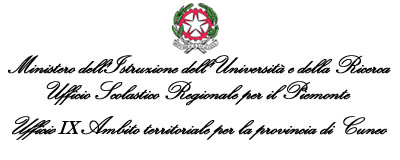 C.so A.De Gasperi, 40 – 12100 CUNEO – tel 0171/318.411 – fax 0171/318.506SEGRETERIA  DI CONCILIAZIONEFISSAZIONE DELL’UDIENZA DI TRATTAZIONEL’udienza di trattazione della procedura conciliativa proposta daPERRONE Vincenzoe’  fissata per il giorno  28 ottobre  2019,  alle ore  11.30’ presso l’Ufficio Scolastico Territoriale di  Cuneo Corso De Gasperi 40  – 3^ piano.Cuneo,  28-10-2019                     La segreteria di conciliazioneRif. (0171/318507-318517)